TEXNIKA ΧΑΡΑΚΤΗΡΙΣΤΙΚΑ ΚΑΙ ΕΝΔΕΙΚΤΙΚΟΣ ΠΡΟΥΠΟΛΟΓΙΣΜΟΣ ΠΡΟΜΗΘΕΙΩΝ ΔΙΑΓΩΝΙΣΜΟΥΠρομήθεια εντύπων για τις ανάγκες  των αθλητικών διοργανώσεων Η προμήθεια αφορά έντυπα για τις διοργανώσεις  ο Δήμος Ηρακλείου, μέσω της  Αντιδημαρχίας Πολιτισμού και της Διεύθυνσης Παιδείας, Πολιτισμού και Νέας Γενιάς και του Τμήματος Πολιτισμού,   και ποίο συγκεκριμένα την προμήθεια εντύπων όπως bulletin αγώνων, διπλώματα συμμετοχής, διπλώματα εθελοντών, διπλώματα κατάταξης,  πρόγραμμα τελετής έναρξης και λήξης κ.λπ.Η προμήθεια των παραπάνω υλικών θα βαρύνει τον ΚΑ 15-6472.002 Έξοδα Αθλητικών δραστηριοτήτων Δήμου Ηρακλείου  σύμφωνα με την απόφαση 185/2019 του Δήμου Ηρακλείου ενώ ο ενδεικτικός προϋπολογισμός και τα άλλα στοιχεία της προμήθειας είναι τα παρακάτω: Έκδ.1 αναθ.3 ημ/νία έγκρ.15/7/2011 ΠΡΟ-ΠΣΠ 019     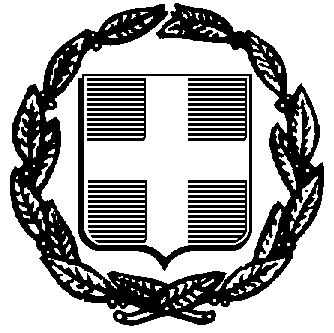 ΕΛΛΗΝΙΚΗ ΔΗΜΟΚΡΑΤΙΑΝΟΜΟΣ ΗΡΑΚΛΕΙΟΥΔΗΜΟΣ ΗΡΑΚΛΕΙΟΥΔΙΕΥΘΥΝΣΗ ΠΑΙΔΕΙΑΣ,ΠΟΛΙΤΙΣΜΟΥ, & Ν. ΓΕΝΙΑΣΤΜΗΜΑ ΠΟΛΙΤΙΣΜΟΥ-ΑΘΛΗΤΙΣΜΟΥ-Ν.ΓΕΝΙΑΣ & ΕΘΕΛΟΝΤΙΣΜΟΥ-ΚΕΣΑΝΤαχ. Δ/νση: Ανδρόγεω 2, Ηράκλειο, Τ.Κ: 71201Πληροφορίες: Βασίλης ΤζανιδάκηςΤμήμα Προμηθειών Τηλ: 281309185 tzanidakis-v@heraklion.grΔρ. Δημήτριος Κ. ΤσιράκοςΠΕ10 Καθηγητής Φυσικής ΑγωγήςΤηλ: 2810264568 / Fax: 2810264568EMAIL: TSIRAKOS@HERAKLION.Gr ΘΕΜΑ:   Προμήθεια εντύπων για τις ανάγκες των αθλητικών διοργανώσεωνΑΡΙΘ. ΠΡΩΤΟΚΟΛΛΛΟΥ Προκήρυξης :Ημερομηνία: Περιγραφή υλικούCpvΤρόπος προμήθειαςΤεμΤιμή/ τεμΑρχ. ΣύνολοΦΠΑ (24%)ΣΥΝΟΛΑ1Έντυπο Bulletin  αγώνων  56σέλιδο, τετραχρωμία με καρφίτσα σε διάσταση Α5 κλειστό και χαρτί 130g velvet ή Garda mat. 22820000-4Απευθείας με συλλογή προσφορών 25000,72 €1.800,00 €432,00 €2.232,00 €2Μονόφυλλο, τετραχρωμία δύο όψεων, σε διάσταση 13,5Χ24 και χαρτί 160g velvet22820000-4Απευθείας με συλλογή προσφορών 60000,04 €260,00 €62,40 €322,40 €3Αφίσα  διάστασης 30 Χ 60, σε χαρτί ανάλογο των αφισών εξωτερικού χώρου22820000-4Απευθείας με συλλογή προσφορών 5000,42 €210,00 €50,40 €260,40 €4Έντυπο πρόγραμμα 4πτυχο, τετράχρωμο 2 όψεων σε διάσταση 17Χ23,5 cm κλειστό (68Χ23,5 ανοιχτό) 
και χαρτί Velvet ή Garda mat 175g22820000-4Απευθείας με συλλογή προσφορών 35000,10 €364,00 €87,36 €451,36 €5Βεβαιώσεις εθελοντών, Μονόφυλλο έγχρωμο μονής όψης, σε διάσταση Α4 σε χαρτί 250 Garda mat με δυνατότητα εκτύπωσης των μεταβλητών στοιχείων ψηφιακά. 22820000-4Απευθείας με συλλογή προσφορών 10000,28 €280,00 €67,20 €347,20 €7Διπλώματα συμμέτοχής αθλητών, Μονόφυλλο τετράχρωμο μονής όψης, σε διάσταση 34Χ24 σε χαρτί 200 Garda mat ή Velvet με δυνατότητα εκτύπωσης των μεταβλητών στοιχείων ψηφιακά.22820000-4Απευθείας με συλλογή προσφορών 9000,40 €360,00 €86,40 €446,40 €8Μπόλκ απουσίας εθελοντών: 50φυλλο μονόχρωμο μπλοκ, διάστασης  12Χ17, ψαροκολλητό22820000-4Απευθείας με συλλογή προσφορών 101,75 €17,50 €4,20 €21,70 €9Διπλώματα κατάταξης: Ψηφιακή εκτύπωση μονής όψης, σε διάσταση 24Χ34 σε χαρτί Rivers Design Bright White, 120g. με θερμοτυπία  7x7cm22820000-4Απευθείας με συλλογή προσφορών 2101,67 €350,00 €84,00 €434,00 €10Αυτοκόλλητα τσαντών: Αυτοκόλλητο σε velvet σε χαρτί  A5  με λογότυπα του Δήμου Ηρακλείου  και φορέων του για τοποθέτηση σε χάρτινες  τσάντες22820000-4Απευθείας με συλλογή προσφορών 12000,20 €240,00 €57,60 €297,60 €11Αυτοκόλλητα τσαντών: Αυτοκόλλητο σε velvet σε χαρτί  A4  με λογότυπα του Δήμου Ηρακλείου  και φορέων του για τοποθέτηση σε χάρτινες  τσάντες22820000-4Απευθείας με συλλογή προσφορών 12000,15 €180,00 €43,20 €223,20 €4.061,50 €974,76 €5.036,26 €ΣΥΝΤΑΚΤΗΣΠΡΟΙΣΤΑΜΕΝΗΤΜΗΜΑΤΟΣΔ/ΝΤΗΣΔημήτριος Κ. ΤσιράκοςΜαρτιμιανάκη Ε.Μαρία Ν. ΦουντουλάκηΜΟΝΟΓΡΑΦΗ